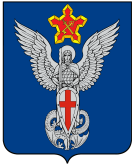 Ерзовская городская ДумаГородищенского муниципального районаВолгоградской области403010, Волгоградская область, Городищенский район, р.п. Ерзовка, ул. Мелиоративная 2,      тел. (84468) 4-78-78 тел/факс: (84468) 4-79-15РЕШЕНИЕот 24 июня 2022 года                                 № 7/1	Руководствуясь Федеральным законом от 06.10.2003 года №131-ФЗ «Об общих принципах организации местного самоуправления  в Российской Федерации», Уставом Ерзовского городского поселения Городищенского муниципального района Волгоградской области, Положением о порядке проведения конкурса по отбору кандидатур на должность главы Ерзовского городского поселения Городищенского муниципального района Волгоградской области, решением Ерзовской городской Думы  № 5/3 от 21.04.2022г. «Об объявлении конкурса на замещение должности главы Ерзовского городского поселения Городищенского муниципального района», рассмотрев протокол заседания конкурсной комиссии по проведению конкурса по отбору кандидатур на должность главы Ерзовского городского поселения  Городищенского муниципального района и на основании результатов  голосования по вопросу избрания на должность  Главы Ерзовского городского поселения Городищенского муниципального района, Ерзовская городская  Дума:РЕШИЛА:Прекратить полномочия главы Ерзовского городского поселения Городищенского муниципального района Волгоградской области Зубанкова Сергея Викторовича избранного решением Ерзовской городской Думы от 05 июня 2017 года № 6/1, в связи с истечением срока полномочий  27 июня 2022 года.Считать избранным на должность главы Ерзовского городского поселения  Городищенского муниципального района Волгоградской области – Зубанкова Сергея Викторовича.Решение вступает в силу со дня его принятия и подлежит официальному опубликованию в районной газете «Междуречье».Уведомить в 2-х дневный срок Зубанкова С.В.  об избрании его на должность главы Ерзовского городского поселения  Городищенского муниципального района Волгоградской области.Направить настоящее решение Губернатору Волгоградской области.Председатель Ерзовской 	городской Думы                                                                                               Т.В. Макаренкова«Об избрании Главы Ерзовского городского поселения Городищенского муниципального района Волгоградской области»